THE TITLEFirst Author1, Second Author2 and Third Author31 description of the first Author consists of scientific title, affiliation and email2 same as above for the second author3 same as above for the third author ABSTRACT The abstract should be no more than 150 words, in the first page with title, authors' name and keywords. Normal text is Times New Roman Font size 12 with single line space.keywordsList 5 To 10 Words Which Related To The Paper, Times New Roman Font Size 12 With Capital Letter For The First Word.introductionThe introduction text and the normal text is times new roman font size 12.The total pages of the whole paper must be not more than 12 pages.Consider the following structure for the experimental paper:Introduction/aim/background
Methodology 
Results and discussion ConclusionAcknowledgements ReferencesNext main heading Sub-heading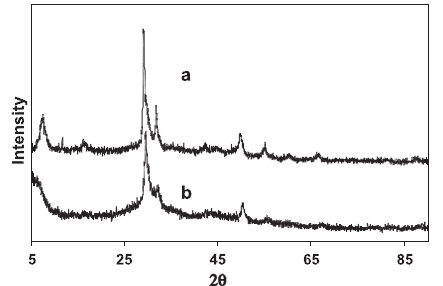 Fig. 1. Captions are placed underneathSub-sub-headingClick on Styles to see the journal styles availableMain text is Times New Roman Font size 12.ResultsTable 1. Table headings are placed above the table							(1)Equations should be placed in the center with a bracketed number right justified. The tabs have already been setup in the Journal equation style item.conclusionsNormal text is Times New Roman Font size 12referencesThe style of the references must be according to Harvard style.Aaronson, A. and Biggins, B. (2005a) 'Quantitiative methods', European Journal of Research Methods, 9(7), 10-13.Aaronson, A. and Biggins, B. (2011) A primer in essential methodology, 3rd ed., London, Ontario: Niagra University Press.Bezemer, D. J. (2010) 'Understanding financial crisis through accounting models', Accounting, Organisation and Society, 35(7), 676-688, available: http://dx.doi.org/10.1016/j.aos.2010.07.002 [accessed 12 January, 2012].Kindly, remember that the total pages of the whole paper must be not more than 12 pages.RowsColumn 1Column 2120122400144